variety denominationsDocument prepared by the Office of the UnionDisclaimer:  this document does not represent UPOV policies or guidanceEXECUTIVE SUMMARY	The purpose of this document is to report on work concerning the possible development of a UPOV similarity search tool for variety denomination purposes and the possible revision of document UPOV/INF/12 “Explanatory Notes on Variety Denominations under the UPOV Convention”.	The TWPs are invited to note:(a)	developments concerning a possible revision of document UPOV/INF/12 “Explanatory Notes on Variety Denominations under the UPOV Convention”, as set out in paragraphs 5 to 12 of this document;	(b)	developments concerning a UPOV similarity search tool for variety denomination purposes, as set out in paragraphs 13 to 20 of this document;	(c)	developments concerning the possible expansion of the content of the PLUTO Database, as set out in paragraphs 21 to 26 of this document;	(d)	developments concerning non-acceptable terms, as set out in paragraphs 27 to 32 of this document; 	(e)	that the fourth meeting of the WG-DEN will be held in Geneva, on October 27, 2017;  and 	(f)	the draft agenda of the fourth meeting of the WG-DEN, as set out in paragraph 34 of this document.	The following abbreviations are used in this document:CAJ:  		Administrative and Legal Committee CAJ-AG:  	Administrative and Legal Committee Advisory Group TC:  		Technical CommitteeWG-DST:	Working Group for the Development of a UPOV Denomination Similarity Search Tool WG-DEN:	Working Group on Variety Denominations	The structure of this document is as follows:possible revision of document UPOV/INF/12 “Explanatory Notes on Variety Denominations under the UPOV Convention”Background	The background to this matter is provided in documents TWA/45/4 “Variety Denominations”, paragraph 15 to 23, TWV/50/4 “Variety Denominations”, paragraph 15 to 23, TWO/49/4 “Variety Denominations”, paragraph 15 to 23, TWF/47/4 “Variety Denominations”, paragraph 15 to 23 and TWC/34/4 “Variety Denominations”, paragraph 15 to 23, respectively.	The WG-DEN, at its first meeting, held in Geneva, on March 18, 2016, considered documents UPOV/WG-DEN/1/2 “Revision of Document UPOV/INF/12/5 ‘Explanatory Notes on Variety Denominations under the UPOV Convention’” and UPOV/INF/12/6 Draft 1 “Explanatory Notes on Variety Denominations under the UPOV Convention” (see document WG-DEN/1/6 “Report”).	The WG-DEN agreed to request the Office of the Union to prepare a new draft of document UPOV/INF/12 (document UPOV/INF/12/6 Draft 2), for consideration at its second meeting, reflecting the conclusions of the WG-DEN, at its first meeting, and the comments received in relation to the matters identified for further comments by the WG-DEN at its first meeting (see document WG-DEN/1/6, paragraph 49).	The CAJ, at its seventy-third session, held in Geneva, on October 25, 2016, noted the work by the Working Group on Variety Denominations (WG-DEN) concerning the Revision of Document UPOV/INF/12 “Explanatory Notes on Variety Denominations under the UPOV Convention” (see document CAJ/73/10 “Report on the Conclusions”, paragraph 25).	The WG-DEN, at its second meeting, held in Geneva, on October 25, 2016, considered documents UPOV/WG-DEN/2/2 “Revision of Document UPOV/INF/12/5 ‘Explanatory Notes On Variety Denominations under the UPOV Convention’” and UPOV/INF/12/6 Draft 2 “Explanatory Notes on Variety Denominations under the UPOV Convention”, reflecting the conclusions of the WG-DEN, at its first meeting, and the comments received in response to Circular E-16/088 concerning matters identified for further comments by the WG-DEN at its first meeting (see document UPOV/WG-DEN/2/4 “Report”).	The WG-DEN considered document UPOV/INF/12/6 Draft 2 until Section 2.3.3 (a), and agreed to consider the remainder of document UPOV/INF/12/6 Draft 2 from Section 2.3.3 (b) at its third meeting, to be held in Geneva in the morning of April 7, 2017, and to use document UPOV/INF/12/6 Draft 2 as the basis for its consideration, in order to avoid any confusion. 	The WG-DEN, at its third meeting, held in Geneva, on April 7, 2017, considered documents UPOV/WG-DEN/3/2 “Revision of Document UPOV/INF/12/5 ‘Explanatory Notes On Variety Denominations under the UPOV Convention’” and UPOV/INF/12/6 Draft 3 “Explanatory Notes on Variety Denominations under the UPOV Convention”, which incorporated the comments of the WG-DEN at its second meeting up to Section 2.3.3 (b). 	The report of the meeting is under preparation.POSSIBLE Development of a UPOV similarity search tool for variety denomination purposesBackground	The background to this matter is provided in documents TWA/45/4 “Variety Denominations”, paragraph 5 to 13, TWV/50/4 “Variety Denominations”, paragraph 5 to 13, TWO/49/4 “Variety Denominations”, paragraph 5 to 13, TWF/47/4 “Variety Denominations”, paragraph 5 to 13 and TWC/34/4 “Variety Denominations”, paragraph 5 to 13, respectively.Developments	The WG-DEN, at its first meeting, held in Geneva, on March 18, 2016, considered document UPOV/WG-DEN/1/3 “UPOV Denomination Similarity Search Tool” (see document WG-DEN/1/6 “Report”, paragraphs 50 to 53).	The WG-DEN, at its first meeting, noted the developments in the Working Group for the Development of a UPOV Denomination Similarity Search Tool (WG-DST).	The WG-DEN, at its first meeting, noted that a web page to compare the search results of the refined algorithm and the existing search tools in the PLUTO database was planned to be created by the end of March 2016.  A circular would be issued to the WG-DEN, inviting experts to evaluate the refined algorithm and to provide feedback by the end of June 2016. 	The WG-DEN, at its first meeting, agreed that the WG-DEN, at its second meeting, should consider the results of the evaluation and feedback received and should consider whether it would be appropriate to seek expert customization of the refined algorithm to improve the performance.	The CAJ, at its seventy-third session, noted the work by the WG-DEN concerning the possible development of a UPOV similarity search tool for variety denomination purposes (see document CAJ/73/10 “Report on the Conclusions”, paragraph 27).	The WG-DEN, at its second meeting, held in Geneva, on October 25, 2016, did not consider document WG-DEN/2/3 “UPOV Denomination Similarity Search Tool”. 	The WG-DEN, at its third meeting, agreed that agenda item 4 “UPOV Denomination Similarity Search Tool” would be considered at a later meeting on the basis of the document presented at the second meeting.  Expansion of the content of the PLUTO databaseBackground	The WG-DST, at its second meeting, held in Geneva, on June 9, 2015, agreed to recommend that consideration be given to avoiding re-use of denominations in all cases.  In this regard, the WG-DST agreed to invite the CAJ to consider whether to expand the content of the PLUTO database to include all recognized varieties, including these that had not been, or were no longer, registered/protected (see document UPOV/WG-DST/2/6 “Report”, paragraph 30).	At its first meeting, the WG-DEN considered document UPOV/WG-DEN/1/4 “Expansion of the Content of the PLUTO Database” (see document WG-DEN/1/6, paragraph 54 and 55).	The WG-DEN agreed to defer the consideration of the matters in document UPOV/WG-DEN/1/4 until its second, or a subsequent, meeting.	The CAJ, at its seventy-third session, noted the work by the WG-DEN concerning the expansion of the content of the PLUTO database (see document CAJ/73/10 “Report on the Conclusions”, paragraph 28).	The WG-DEN, at its second meeting, did not consider document UPOV/WG-DEN/1/4. 	The WG-DEN, at its third meeting, agreed that matters that agenda item 5 “Expansion of the content of the PLUTO database” would be considered at a later meeting on the basis of the document presented at the second meeting.  Non-acceptable termsBackground	The WG-DST, at its second meeting, agreed to invite the CAJ to consider whether to develop a list of non-acceptable terms for variety denominations as an additional feature for the UPOV denomination search tool (see document UPOV/WG-DST/2/6 “Report”, paragraph 12).Developments	At its first meeting, the WG-DEN considered document UPOV/WG-DEN/1/5 “Non-Acceptable Terms” and noted the developments reported in that document (see document WG-DEN/1/6, paragraphs 56 to 58).	The WG-DEN agreed to defer consideration of a possible survey of members of the Union with regard to botanical and common names of genera that had a wider meaning until its second, or a subsequent, meeting.	The WG-DEN agreed to defer investigating a list of common comparatives/superlatives until its second, or a subsequent, meeting.	The WG-DEN, at its second meeting, did not consider document UPOV/WG-DEN/1/5..	The WG-DEN, at its third meeting, agreed that matters that agenda item 6 “Non-acceptable terms” would be considered at a later meeting on the basis of the document presented at the second meeting.  Date and program of the next meeting	The WG-DEN, at its third meeting, agreed that the fourth meeting of the WG-DEN should be held in Geneva, in the morning of October 27, 2017.	The following program was agreed for the fourth meeting of the WG-DEN:Opening of the meetingAdoption of the agendaRevision of document UPOV/INF/12/5 “Explanatory Notes on Variety Denominations under the UPOV Convention”UPOV denomination similarity search toolExpansion of the content of the PLUTO databaseNon-acceptable termsDate, place and program of the next meeting	The TC is invited to note:	(a)	developments concerning a possible revision of document UPOV/INF/12 “Explanatory Notes on Variety Denominations under the UPOV Convention”, as set out in paragraphs 5 to 12 of this document;	(b)	developments concerning a UPOV similarity search tool for variety denomination purposes, as set out in paragraphs 13 to 20 of this document;	(c)	developments concerning the possible expansion of the content of the PLUTO Database, as set out in paragraphs 21  to 26 of  this document;	(d)	developments concerning non-acceptable terms, as set out in paragraphs 27 to 32 of this document; 	(e)	that the fourth meeting of the WG-DEN will be held in Geneva, on October 27, 2017;  and 	(f)	the draft agenda of the fourth meeting of the WG-DEN, as set out in paragraph 34 of this document.[End of document]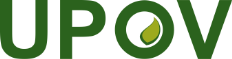 EInternational Union for the Protection of New Varieties of PlantsTechnical Working Party for Agricultural CropsForty-Sixth SessionHanover, Germany, June 19 to 23, 2017Technical Working Party for VegetablesFifty-First SessionRoelofarendsveen, Netherlands, July 3 to 7, 2017 Technical Working Party for Ornamental Plants and Forest TreesFiftieth SessionVictoria, Canada, September 11 to 15, 2017Technical Working Party for Fruit CropsForty-Eighth SessionKelowna, Canada, September 18 to 22, 2017Technical Working Party on Automation and Computer ProgramsThirty-Fifth SessionBuenos Aires, Argentina, November 14 to 17, 2017TWP/1/6Original:  EnglishDate:  June 9, 2017